С 10 по 18 марта  в школе  прошла предметная неделя  по основам православной культуры, приуроченная к «1000-летию русского присутствия на Святой горе  Афон»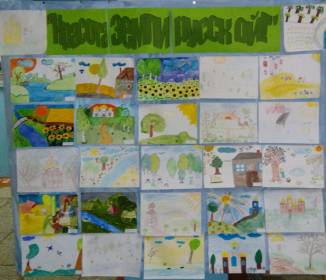 	      Выставка рисунков                                                                               «Красота земли русской»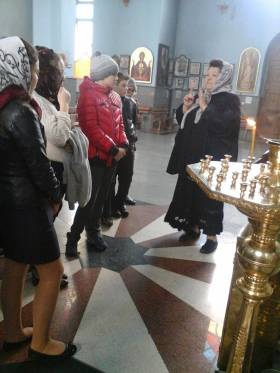 Экскурсия по Свято-Успенскому храмуОбщешкольное родительское   собрание с приглашением  Священнослужителя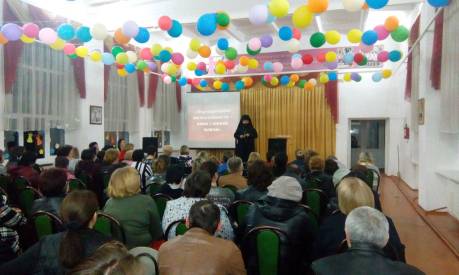 Викторина «Библейские загадки»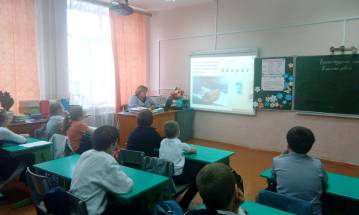 Просмотр фильма, посвященного «1000-летию русского присутствия на Святой горе «Афон» в Свято-Успенском храме.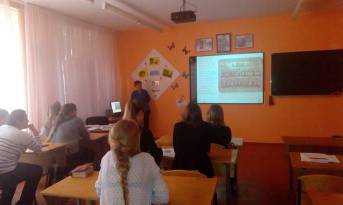 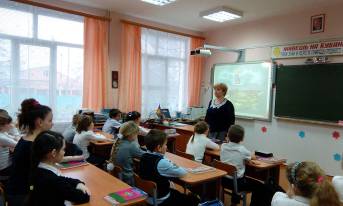 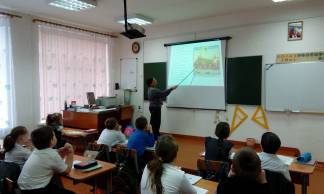 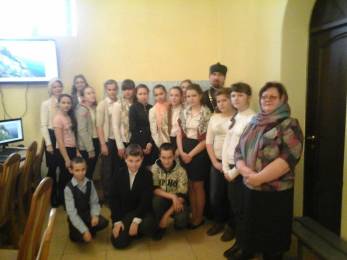                                                                        Классные часы,                                                                                     посвященные  «1000-летию                                                                                  русского присутствия на                                                                                 Святой горе Афон»